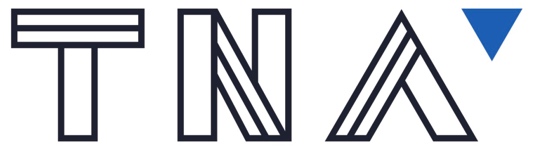 Performance with/for/by Young People Companies Database FormThis database is for small, medium, and large Australian companies that create professional artistic work with, for, and/or by young people. This database is specifically for organisations whose primary target participants and/or audiences is young people and does not include organisations who only incidentally engage young people. You can use this form to create a new or amended entry for your company. Once submitted, your entry will be reviewed by our staff before it appears online. Please allow some time for this update process. Company Name *Company Type *Please only include your specific, primary art forms(s) and specialisations. Do not select any that are only incidental to your work.Aboriginal and Torres Strait Islander ArtCircus & Physical TheatreDanceDisabilityFestivalMulti ArtsMusicPresenter/ProducerPuppetryRegionalTheatreYoung PeopleCity/Suburb *State * Email *Phone*Website *Facebook URLInstagram URL YouTube/Vimeo URL About the company (100 words max) *What year was the company established? *Company annual turnoverProject basedUnder $250k$250k - $750k$750k - $1.25m$1.25m - $2.5m$2.5m - $4mOver $4mWhat audience(s) is your work suitable for? Fringe FestivalsKids / FamiliesLate NightMajor FestivalsOtherOutdoorsRegional CommunitiesYouthPlease attach an image in landscape format. *Thank you for filling out this form. Please email the completed Word doc to info@tna.org.au. If you have any feedback about this process or any questions at all, please email at info@tna.org.au or phone (03) 9947 1015.